Адаптированная рабочая программа для обучающегося с НОДА по литературе для 7 класса составлена на основе Примерной программы (Примерные программы по учебным предметам. Основная школа. В 2-х частях, - М.: Просвещение, 2011), авторской программы В.Я. Коровиной и учебника для учащихся 7 класса общеобразовательных учреждений в 2-х частях / Авт.-сост. В.Я. Коровина, В.П. Журавлёв, В.И. Коровин.Адаптированная рабочая программа ориентирована на использование учебника В. Я Коровиной. Программа составлена для учащегося 7 класса и рассчитана на 51 час (1,5 часа в неделю).Учебник соответствует требованиям общеобразовательного стандарта второго поколения по литературе. Программа по литературе для 7 класса основной общеобразовательной школы реализует основные идеи ФГОС основного общего образования нового поколения. Её характеризует направленность на достижение результатов освоения курса литературы не только на предметном, но и на личностном и метапредметном уровнях, системно-деятельностный подход, актуализация воспитательной функции учебного предмета «Литература».Важнейшее значение в формировании духовно богатой, гармонически развитой личности с высокими нравственными идеалами и эстетическими потребностями имеет художественная литература. Курс литературы в школе основывается на принципах связи искусства с жизнью, единства формы и содержания, историзма, традиций и новаторства, осмысления историко-культурных сведений, нравственно-эстетических представлений, усвоения основных понятий теории и истории литературы, формирования умений оценивать и анализировать художественные произведения, овладения богатейшими выразительными средствами русского литературного языка.Цели и задачи курса.Изучение литературы в основной школе направлено на достижение следующих целей:формирование духовно развитой личности, обладающей гуманистическим мировоззрением, национальным самосознанием, общероссийским гражданским сознанием, чувством патриотизма:развитие интеллектуальных и творческих способностей учащихся, необходимых для их успешной социализации и самореализации;постижение учащимися вершинных произведений отечественной и мировой литературы, их чтение и анализ, освоенный на понимании образной природы искусства слова, опирающийся на принципы единства художественной формы и содержания,
связи искусства с жизнью, историзма;поэтапное, последовательное формирование умений читать, комментировать, анализировать и интерпретировать художественный текст;овладение возможными алгоритмами постижения смыслов, заложенных в художественном тексте (или любом другом речевом высказывании), и создание собственного текста, представление своих оценок и суждений по поводу
прочитанного;овладение важнейшими общеучебными умениями и универсальными учебными действиями (формулировать цели деятельности, планировать ее, осуществлять библиографический поиск, находить и обрабатывать необходимую
информацию из различных источников, включая Интернет и др.);использование опыта общения с произведениями художественной литературы в повседневной жизни и учебной деятельности, речевом самосовершенствовании.Достижение поставленных целей при разработке и реализации образовательным учреждением основной образовательной программы основного общего образования предусматривает решение следующих основных задач:обеспечение соответствия основной образовательной программы требованиям ФГОС;обеспечение преемственности начального общего, основного общего, среднего (полного)общего образования;обеспечение доступности получения качественного основного общего образования, достижение планируемых результатов освоения основной образовательной программы основного общего образования всеми обучающимися, в том числе детьми-инвалидами и детьми с ограниченными возможностями;установление требований к воспитанию и социализации обучающихся как части образовательной программы и соответствующему усилению воспитательного потенциала школы, обеспечению индивидуализированного психолого-педагогического сопровождения каждого обучающегося, формированию образовательного базиса, основанного не только на знаниях, но и на соответствующем культурном уровне развития личности, созданию необходимых условий для ее самореализации;обеспечение эффективного сочетания урочных и внеурочных форм организации образовательного процесса, взаимодействия всех его участников;взаимодействие образовательного учреждения при реализации основной образовательной программы с социальными партнерами;выявление и развитие способностей обучающихся, в том числе одаренных детей, детей с ограниченными возможностями и инвалидов, их профессиональных склонностей через систему клубов, секций, студий и кружков, организацию общественно полезной деятельности, в том числе социальной практики, с использованием
возможностей образовательных учреждений дополнительного образования детей;организация интеллектуальных и творческих соревнований, научно-технического творчества, проектной и учебно-исследовательской деятельности;участие обучающихся, их родителей (законных представителей), педагогических работников и общественности в проектировании и развитии внутришкольной социальной среды, школьного уклада;включение обучающихся в процессы познания и преобразования внешкольной социальной среды (населенного пункта, района, города) для приобретения опыта реального управления и действия;социальное и учебно-исследовательское проектирование, профессиональная ориентацияобучающихся при поддержке педагогов, психологов, социальных педагогов, сотрудничестве с базовыми предприятиями, учреждениями профессионального образования, центрами профессиональной работы;• сохранение и укрепление физического, психологического и социального здоровья обучающихся, обеспечение их безопасности.В основе реализации основной образовательной программы лежит системно-деятельностный подход, который предполагает:воспитание и развитие качеств личности, отвечающих требованиям информационного общества, инновационной экономики, задачам построения российского гражданского общества на основе принципов толерантности, диалога культур и уважения его многонационального, поликультурного и поликонфессионального состава;формирование соответствующей целям общего образования социальной среды развития обучающихся в системе образования, переход к стратегии социального проектирования и конструирования на основе разработки содержания
и технологий образования, определяющих пути и способы достижения желаемого уровня (результата) личностного и познавательного развития обучающихся;ориентацию на достижение цели и основного результата образования - развитие на основе освоения универсальных учебных действий, познания и освоения мира личности обучающегося, его активной учебно-познавательной деятельности, формирование его готовности к саморазвитию и непрерывному образованию;признание решающей роли содержания образования, способов организации образовательной деятельности и учебного сотрудничества в достижении целей личностного и социального развития обучающихся;учет индивидуальных возрастных, психологических и физиологических особенностей обучающихся, роли, значения видов деятельности и форм общения при построении образовательного процесса и определении образовательно-воспитательных целей и путей их достижения;разнообразие индивидуальных образовательных траекторий и индивидуального развития каждого обучающегося, в том числе одаренных детей, детей-инвалидов и детей с ограниченными возможностями.Цели изучения литературы могут быть достигнуты при обращении к художественным произведениям, которые давно и всенародно признаны классическими с точки зрения их художественного качества и стали достоянием отечественной и мировой литературы. Следовательно, цель литературного образования в школе состоит и в том, чтобы познакомить учащихся с классическими образцами мировой словесной культуры, обладающими высокими художественными достоинствами, выражающими жизненную правду, общегуманистические идеалы и воспитывающими высокие нравственные чувства у человека читающего.Общая характеристика курса.Курс литературы опирается на следующие виды деятельности по освоению содержания художественных произведений и теоретико-литературных понятий:осознанное, творческое чтение художественных произведений разных жанров;выразительное чтение художественного текста;различные виды пересказа (подробный, краткий, выборочный, с элементами комментария, с творческим заданием);ответы на вопросы, раскрывающие знание и понимание текста произведения;заучивание наизусть стихотворных и прозаических текстов;анализ и интерпретация произведения;составление планов и написание отзывов о произведениях;написание сочинений по литературным произведениям и на основе жизненных впечатлений;целенаправленный поиск информации на основе знания ее источников и умения работать с ними.Основные содержательные линии.В программе соблюдена системная направленность. Курс 7 класса представлен разделами:Устное народное творчество.Древнерусская литература.Русская литература XVIIIвека.Русская литература XIX века.Русская литература XXвека. Литература народов России.Зарубежная литература.В разделах 1-6 даются: перечень произведений художественной литературы, краткие аннотации, раскрывающие их основную проблематику и художественное своеобразие. Изучению произведений предшествует краткий обзор жизни и творчества писателя.Учитывая рекомендации, изложенные в «Методическом письме о преподавании учебного предмета "Литература" в условиях введения Федерального компонента государственного стандарта общего образования», в рабочей программе выделены часы на развитие речи и проектную деятельность учащихся.В программу включен перечень необходимых видов работ по развитию речи: словарная работа, различные виды пересказа, устные и письменные сочинения, отзывы, доклады, диалоги, творческие работы, а также произведения для заучивания наизусть, списки произведений для самостоятельного (летнего) чтения. Содержание учебного предмета:ВВЕДЕНИЕ.Изображение человека как важнейшая идейно-нравственная проблема литературы. Взаимосвязь характеров и обстоятельств в художественном произведении. Труд писателя, его позиция, отношение к несовершенству мира и стремление к нравственному и эстетическому идеалу.УСТНОЕ НАРОДНОЕ ТВОРЧЕСТВО.Предания. Поэтическая автобиография народа. Устный рассказ об исторических событиях. «Воцарение Ивана Грозного», «Сороки-ведьмы», «Петр и плотник».Пословицы и поговорки. Народная мудрость пословиц и поговорок. Выражение в них духа народного языка. Афористические жанры фольклора.Теория литературы. Устная народная проза. Предания (начальные представления). Афористические жанры фольклора (развитие представлений).Развитие речи (далее - P.P.).Выразительное чтение. Устное рецензирование выразительного чтения. Устный монологический ответ по плану. Различные виды пересказов.Эпос народов мира. Былины. «Вольга и Микула Селянинович». Воплощение в былине нравственных свойств русского народа, прославление мирного труда. Микула – носитель лучших человеческих качеств (трудолюбие, мастерство, чувство собственного достоинства, доброта, щедрость, физическая сила.Киевский цикл былин. «Илья Муромец и Соловей-разбойник». Бескорыстное служение Родине и народу, мужество, справедливость, чувство собственного достоинства — основные черты характера Ильи Муромца. (Одна былина по выбору). (Для внеклассного чтения).Новгородский цикл былин. «Садко».Своеобразие былины. Поэтичность. Тематическое различие Киевского и Новгородского циклов былин. Своеобразие былинного стиха. Собирание былин. Собиратели. (Для самостоятельного чтения).Теория литературы. Предание (развитие представлений). Гипербола (развитие представлений). Героический эпос (начальные представления). Общечеловеческое и национальное в искусстве (начальные представления).P.P. Выразительное чтение, рецензирование выразительного чтения (фонохристоматия). Устный и письменный ответ на проблемный вопрос.Сборники пословиц. Собиратели пословиц. Меткость и точность языка. Краткость и выразительность. Прямой и переносный смысл пословиц. Пословицы народов мира. Сходство и различия пословиц разных стран мира на одну тему (эпитеты, сравнения, метафоры).Теория литературы. Героический эпос. Афористические жанры фольклора. Пословицы, поговорки (развитие представлений).P.P.Выразительное чтение. Устное рецензирование выразительного чтения. Устный монологический ответ по плану. Различные виды пересказов.ИЗ ДРЕВНЕРУССКОЙ ЛИТЕРАТУРЫ.«Поучение Владимира Мономаха» (отрывок), «Повесть о Петре и Февронии Муромских». Нравственные заветы Древней Руси. Внимание к личности, гимн любви и верности. Народно-поэтические мотивы в повести.Теория литературы: Поучение (начальные представления). Житие (начальные представления).«Повесть временных лет». Отрывок «О пользе книг». Формирование традиции уважительного отношения к .книге. Теория литературы: Русская летопись. Отражение исторических событий и вымысел, отражение народных идеалов (патриотизма, ума, находчивости).P.P. Устное рецензирование выразительного чтения. Устные и письменные ответы на вопросы.ИЗ РУССКОЙ ЛИТЕРАТУРЫ 18  ВЕКА.М.В. Ломоносов «К статуе Петра Великого», «Ода на день восшествия на Всероссийский престол Ее Величества Государыни Императрицы Елисаветы Петровны 1747года» (отрывок).Г.Р. Державин «Река времен в своем стремленьи...», «На птичку», «Признание».Теория литературы. Понятие о жанре оды. Особенности литературного языка XVJIIстолетия.P.P. Выразительное чтение. Устное рецензирование выразительного чтения. Характеристика героев. Участие в коллективном диалоге.ИЗ РУССКОЙ ЛИТЕРАТУРЫ 19 ВЕКА.Александр Сергеевич Пушкин«Полтава» (отрывок), «Песнь о вещем Олеге», «Борис Годунов» (сцена в Чудовом монастыре), «Повести Белкина»: «Станционный смотритель». Теория литературы. Развитие понятия о балладе. Развитие представлений о повести.P.P.Выразительное чтение фрагментов. Устное рецензирование выразительного чтения. Участие в коллективном диалоге. Устный и письменный ответ на вопрос. Составление плана устного и письменного рассказа о герое, сравнительной характеристики героев.Михаил Юрьевич ЛермонтовКраткий рассказ о жизни и творчестве поэта.«Песня про царя Ивана Васильевича, молодого опричника и удалого купца Калашникова». Поэма об историческом прошлом Руси. Картины быта XVIв., их значение для понимания характеров и идеи поэмы. Смысл столкновения Калашникова с Кирибеевичем и Иваном Грозным. Зашита Калашниковым человеческого достоинства, его готовность стоять за правду до конца. Особенности сюжета поэмы. Авторское отношение к изображаемому. Связь поэмы с произведениями устного народного творчества. Оценка героев с позиций народа. Образы гусляров. Язык и стих поэмы. «Когда волнуется желтеющая нива...», «Ангел», «Молитва». Стихотворение «Ангел» как воспоминание об идеальной гармонии, о «небесных» звуках, оставшихся в памяти души, переживание блаженства, полноты жизненных сил, связанное с красотой природы и ее проявлений. «Молитва» («В минуту жизни трудную...») -готовность ринуться навстречу знакомым гармоничным звукам, символизирующим ожидаемое счастье на земле.Теория литературы. Фольклоризм литературы (развитие представлений).P.P. Выразительное чтение отрывков поэмы, стихотворений. Устное рецензирование выразительного чтения. Участие в коллективном диалоге. Устный и письменный анализ стихотворений.Николай Васильевич ГогольКраткий рассказ о жизни и творчестве писателя.«Тарас Бульба». Прославление боевого товарищества, осуждение предательства. Героизм и самоотверженность Тараса и его товарищей-запорожцев в борьбе за освобождение родной земли. Противопоставление Остапа Андрию. Смысл этого противопоставления. Патриотический пафос повести. Теория литературы. Историческая и фольклорная основа произведения. Роды литературы: эпос (развитие представлений). Литературный герой (развитие понятия).P.P.Выразительное чтение фрагментов. Устное рецензирование выразительного чтения. Участие в коллективном диалоге. Устная и письменная характеристика героя или групповой характеристики героев (в том числе сравнительная). Составление анализа эпизода.Иван Сергеевич ТургеневКраткий рассказ о жизни и творчестве писателя.«Бирюк». Изображение быта крестьян, авторское отношение к бесправным и обездоленным. Характер главного героя. Мастерство в изображении пейзажа. Художественные особенности рассказа.Стихотворения в прозе. «Русский язык».Тургенев о богатстве и красоте русского языка. Родной язык как духовная опора человека. «Близнецы», «Два богача». Нравственные и человеческие взаимоотношения.Теория литературы. Стихотворения в прозе. Лирическая миниатюра (начальные представления).Р.РУстный и письменный анализ текста. Участие в коллективном диалоге. Устный и письменный ответы на проблемные вопросы.Николай Алексеевич НекрасовКраткий рассказ о жизни и творчестве писателя.«Русские женщины» («Княгиня Трубецкая»). Историческая основа поэмы. Величие духа русских женщин, отправившихся вслед за осужденными мужьями в Сибирь. Художественные особенности исторических поэм Н.А. Некрасова.«Размышления у парадного подъезда». Боль поэта за судьбу народа. Своеобразие некрасовской музы. (Для внеклассного чтения и обсуждения).Теория литературы. Поэма (развитие понятия). Трехсложные размеры стиха (развитие понятия). Историческая поэма как разновидность лироэпического жанра (начальные представления).P.P.Письменный ответ на вопрос проблемного характера. Устный и письменный анализ отрывков. Устное рецензирование выразительного чтения.Алексей Константинович ТолстойКраткий рассказ о жизни и творчестве поэта.«Василий Шибанов» и «Князь Михаиле Репнин» как исторические баллады. Воспроизведение исторического колорита эпохи. Правда и вымысел. Тема древнерусского «рыцарства», противостоящего самовластию.Теория литературы. Историческая баллада (развитие представления).P.P. Выразительное чтение исторических баллад. Рецензирование выразительного чтения. Устный и письменный ответы на проблемные вопросы.Смех сквозь слезы, или Уроки ЩедринаМихаил Евграфович Салтыков-ЩедринКраткий рассказ о жизни и творчестве писателя.«Повесть о том, как один мужик двух генералов прокормил». Нравственные пороки общества. Паразитизм генералов, трудолюбие и сметливость мужика. Осуждение покорности мужика. Сатира в «Повести...». Теория литературы. Гротеск (начальные представления). Ирония (развитие представлений).P.P. Решение тестов. Устная и письменная характеристика героев. Составление викторины на знание текстов. Составление плана письменного высказывания.Лев Николаевич ТолстойКраткий рассказ о писателе (детство, юность, начало литературного творчества).«Детство». Главы из повести: «Классы», «Наталья Савишна», «Матап» и др. Взаимоотношения детей и взрослых. Проявления чувств героя, беспощадность к себе, анализ собственных поступков.Теория литературы. Автобиографическое художественное произведение (развитие понятия). Герой-повествователь (развитие понятия).P.P. Участие в коллективном диалоге. Выразительное чтение фрагментов повести. Различные виды пересказов. Составление плана анализа эпизода. Анализ фрагмента эпического произведения.Смешное и грустное рядом, или Уроки Чехова.Антон Павлович ЧеховКраткий рассказ о жизни и творчестве писателя.«Хамелеон».Живая картина нравов. Осмеяние трусости и угодничества. Смысл названия рассказа. «Говорящие фамилии» как средство юмористической характеристики.«Злоумышленник», «Тоска». Многогранность комического в рассказах А.П. Чехова. (Для чтения и обсуждения.)Теория литературы. Сатира и юмор как формы комического (развитие представлений).P.P.Составление плана речевой характеристики героев. Участие в коллективном диалоге. Различные виды пересказов. Устная и письменная характеристика героев.«Край ты мой, родимый край...» (обзор)Стихотворения русских поэтов XI в. о родной природеВ. Жуковский «Приход весны»; И.А. Бунин «Родина»; А.К. Толстой «Край ты мой, родимый край...», «Благовест». Поэтическое изображение родной природы и выражение авторского настроения, миросозерцания.Теория литературы. Лирика как род литературы. Пейзажная лирика как жанр (развитие представлений).P.P. Составление плана письменного высказывания. Устный и письменный анализ стихотворений.ИЗ РУССКОЙ ЛИТЕРАТУРЫ 20 ВЕКА.Иван Алексеевич БунинКраткий рассказ о жизни и творчестве писателя.«Цифры». Воспитание детей в семье. Герой рассказа: сложность взаимопонимания детей и взрослых.«Лапти». Душевное богатство простого крестьянина. (Для внеклассного чтения).Теория литературы. Понятие о теме и идее произведения (развитие представлений). Портрет как средство характеристики героя (развитие представлений).P.P. Выразительное чтение фрагментов рассказа. Различные виды пересказов. Участие в коллективном диалоге.Максим ГорькийКраткий рассказ о жизни и творчестве писателя.«Детство». Автобиографический характер повести. Изображение «свинцовых мерзостей жизни». Дед Ка-ширин. «Яркое, здоровое, творческое в русской жизни» (Алеша, бабушка, Цыганок, Хорошее Дело). Изображение быта и характеров. Вера в творческие силы народа.«Старуха Изергиль» («Легенда о Данко»), «Челкаш». (Для внеклассного чтения).Теория литературы. Понятие о теме и идее произведения (развитие представлений). Портрет как средство характеристики героя (развитие представлений).P.P. Выразительное чтение фрагментов рассказа. Различные виды пересказов. Участие в коллективном диалоге.Владимир Владимирович МаяковскийКраткий рассказ о жизни и творчестве писателя.«Необычайное приключение, бывшее с Владимиром Маяковским летом на даче». Мысли автора о роли поэзии в жизни человека и общества. Своеобразие стихотворного ритма, словотворчество Маяковского.«Хорошее отношение к лошадям». Два взгляда на мир: безразличие, бессердечие мещанина и гуманизм, доброта, сострадание лирического героя стихотворения.Теория литературы. Лирический герой (начальное представление). Обогащение знаний о ритме и рифме. Тоническое стихосложение (начальные представления).P.P. Участие в коллективном диалоге. Выразительное чтение. Рецензирование выразительного чтения.Леонид Николаевич АндреевКраткий рассказ о жизни и творчестве писателя.«Кусака». Чувство сострадания к братьям нашим меньшим, бессердечие героев. Гуманистический пафос произведения. Проект.Теория литературы. Герой эпического произведения (развитие представлений). Средства характеристики героя (развитие представлений).P.P. Участие в коллективном диалоге. Различные виды пересказа. Устный и письменный ответ на проблемный вопрос. Анализ эпизода.Андрей Платонович ПлатоновКраткий рассказ о жизни и творчестве писателя.«Юшка». Главный герой произведения, его непохожесть на окружающих людей, душевная щедрость. Любовь и ненависть окружающего героя людей. Юшка — незаметный герой с большим сердцем. Осознание необходимости сострадания и уважения к человеку. Неповторимость и ценность каждой человеческой личности. Проект.Теория литературы. Лирический герой (начальное представление). Обогащение знаний о ритме и рифме. Тоническое стихосложение (начальные представления).P.P. Участие в коллективном диалоге. Различные виды пересказа. Устный и письменный ответ на проблемный вопрос. Анализ эпизода. Устная и письменная характеристика героев.Борис Леонидович ПастернакКраткий рассказ о жизни и творчестве поэта.«Июль», «Никого не будет в доме...». Картины природы, преображенные поэтическим зрением Пастернака. Сравнения и метафоры в художественном мире поэта.Теория литературы. Сравнение. Метафора (развитие представлений).P.P .Выразительное чтение. Рецензирование выразительного чтения. Участие в коллективном диалоге.На дорогах войны (обзор).Интервью с поэтом — участником Великой Отечественной войны. Героизм, патриотизм, самоотверженность, трудности и радости грозных лет войны в стихотворениях поэтов: А.А. Ахматовой, К.М. Симонова, А.А Суркова, А.Т. Твардовского, Н.С. Тихонова и др. (Дня внеклассного чтения). Ритмы и образы военной лирики.Теория литературы. Публицистика. Интервью как жанр публицистики (начальные представления).P.P.Устные и письменные ответы на вопросы. Участие в коллективном диалоге. Устный и письменный анализ стихотворений.Федор Александрович АбрамовКраткий рассказ о жизни и творчестве писателя.«О чем плачут лошади».Эстетические и нравственно-экологические проблемы, поднятые в рассказе.Теория литературы. Литературные традиции.Р. Р.Устное рецензирование выразительного чтения. Участие в коллективном диалоге. Устный и письменный ответ на проблемный вопрос.Евгений Иванович НосовКраткий рассказ о жизни и творчестве писателя.«Кукла» («Акимыч»), «Живое пламя». Сила внутренней духовной красоты человека. Протест против равнодушия, бездуховности, безличного отношения к окружающим людям, природе. Осознание огромной роли прекрасного в душе человека, в окружающей природе. Взаимосвязь природы и человека.Теория литературы. Речевая характеристика героев (развитие представлений).P.P. Выразительное чтение фрагментов рассказа. Различные виды пересказов. Участие в коллективном диалоге. Характеристика героев. Составление планов речевых характеристик.Юрий Павлович КазаковКраткий рассказ о поэте (детство, юность, начало творческого пути).«Тихое утро».Взаимоотношение детей, взаимопомощь и взаимовыручка. Особенности характера героев — сельского и городского мальчиков, понимание окружающей природы. Подвиг мальчика и радость от собственного доброго поступка.Теория литературы. Рассказ. Сюжет (развитие понятий). Герой повествования (развитие понятия).P.P. Участие в коллективном диалоге. Составление плана характеристики героев. Устный и письменный анализы эпизода.«Тихая моя Родина» (обзор).Стихотворения о Родине, родной природе, собственном восприятии окружающего (В.Я. Брюсов, Ф.К. Сологуб, С.А. Есенин, Н.А. Заболоцкий, Н.М. Рубцов). Человек и природа. Выражение душевных настроений, состояний человека через описание картин природы. Общее и индивидуальное в восприятии родной природы русскими поэтами.Теория литературы: Изобразительно-выразительные средства (развитие понятий).P.P. Выразительное чтение стихотворений. Устное рецензирование выразительного чтения. Участие в коллективном диалоге.Александр Трифонович ТвардовскийКраткий рассказ о жизни и творчестве поэта.«Снега потемнеют синие...», «Июль — макушка лета...», «На дне моей жизни...». Размышления поэта о взаимосвязи судьбы человека и народа.Теория литературы. Лирический герой (развитие представления).P.P. Выразительное чтение стихотворений. Устный и письменный анализ. Рецензирование выразительного чтения.Дмитрий Сергеевич Лихачев«Земля родная» (главы из книги). Духовное напутствие молодежи.Теория литературы. Публицистика (развитие представлений). Мемуары как публицистический жанр (начальные представления).P.P. Выразительное чтение. Участие в коллективном диалоге. Устный и письменный ответ на проблемный вопрос.Писатели улыбаются, или Смех Михаила Зощенко.Михаила Михайлович Зощенко.Краткий рассказ о жизни и творчестве писателя.Рассказ «Беда». Смешное и грустное в рассказах писателя.Теория литературы. Юмор. Приемы комического (развитие представлений).P.P. Выразительное чтение отрывков. Комплексный анализ эпизодов. Рецензирование выразительного чтения. Участие в коллективном диалоге.Песни на слова русских поэтов XX векаА.Н. Вертинский «Доченьки»; И.А. Гофф «Русское поле»; Б.Ш. Окуджава «По Смоленской дороге».Лирические размышления о жизни, быстро текущем времени. Светлая грусть переживаний. Проект.Теория литературы. Песня как синтетический жанр искусства (начальные представления).ИЗ ЛИТЕРАТУРЫ НАРОДОВ РОССИИ.Расул ГамзатовКраткий рассказ о жизни и творчестве аварского поэта.«Опять за спиною родная земля...», «Я вновь пришел сюда и сам не верю...» (из цикла «Восьмистишия»), «О моей Родине». Возвращение к истокам, основам жизни. Осмысление зрелости собственного возраста, зрелости общества, дружеского расположения к окружающим людям разных национальностей. Особенности художественной образности аварского поэта.Теория литературы. Мировосприятие. Лирический герой. Средства выразительности (развитие представлений).ИЗ ЗАРУБЕЖНОЙ ЛИТЕРАТУРЫ.Роберт Бернс. Особенности творчества. «Честная бедность». Представления народа о справедливости и честности. Народно-поэтический характер произведения.Джорж Гордон Байрон. «Душа моя мрачна...» Ощущение трагического разлада героя с жизнью, с окружающим его обществом. Своеобразие романтической поэзии Дж.Г. Байрона. Дж.Г. Байрон и русская литература.Японские хокку (трехстишия). Изображение жизни природы и жизни человека в их нерасторжимом единстве на фоне круговорота времен года. Поэтическая картина, нарисованная одним-двумя стихами.Теория литературы. Особенности жанра хокку (хайку).О. Генри «Дары волхвов». Сила любви и преданности. Жертвенность во имя любви. Смешное и возвышенное в рассказе «Дары волхвов».Теория литературы. Рождественский рассказ (развитие представлений).Р. Р.Устный анализ эпизодов. Выразительное чтение. Рецензирование выразительного чтения.Рей Дуглас Брэдбери «Каникулы». Фантастические рассказы Рея Брэдбери как выражение стремления уберечь людей от зла и опасности на Земле. Мечта о чудесной победе добра.Теория литературы. Фантастика в художественной литературе (развитие представлений).P.P. Выразительное чтение отрывков. Рецензирование выразительного чтения. Анализ эпизодов. Устный и письменный ответ на проблемный вопрос.Основная форма организации учебного процесса – урок. В планировании учебного материала, а также в зависимости от цели урока используются следующие типы и формы проведения уроков:- урок изучения и первичного закрепления новых знаний ;- урок закрепления знаний ;- урок комплексного применения знаний, умений и способов деятельности;- урок обобщения и систематизации знаний;-урок контроля, оценки и коррекции знаний учащихся;- урок развития речи.Применяются следующие формы и методы обучения:диалог, беседа, проблемные задания, наблюдение, рассказ, выполнение творческих работ, практикумы, работа с текстом, работа с иллюстративным материалом, сочинение загадок, сказок, басен, работа с текстами разных типов и стилей, составление схем, опор, алгоритмов, комплексный анализ текста, работы исследовательского характера, составление кроссвордов, лекции, разработка дидактического материала учащимися, тест.Планируемые результаты освоения учебного предмета:Личностные результаты:• воспитание российской гражданской идентичности: патриотизма, любви и уважения к Отечеству, чувства гордости за свою Родину, прошлое и настоящее многонационального народа России; осознание своей этнической принадлежности, знание истории, языка, культуры своего народа, своего края, основ культурного наследия народов России и человечества; усвоение гуманистических, демократических и традиционных ценностей многонационального российского общества; воспитание чувства ответственности и долга перед Родиной;формирование ответственного отношения к учению, готовности и способности обучающихся к саморазвитию и самообразованию на основе мотивации к обучению и познанию, осознанному выбору и построению дальнейшей индивидуальной траектории образования на базе ориентирования в мире профессий и профессиональных предпочтений, с учетом устойчивых познавательных интересов;формирование целостного мировоззрения, соответствующего современному уровню развития науки и общественной практики, учитывающего социальное, культурное, языковое, духовное многообразие современного мира;формирование осознанного, уважительного и доброжелательного отношения к другому человеку, его мнению, мировоззрению, культуре, языку, вере, гражданской позиции, к истории, культуре, религии, традициям, языкам, ценностям народов России и народов мира; готовности и способности вести диалог с другими людьми и достигать в нем взаимопонимания;освоение социальных норм, правил поведения, ролей и форм социальной жизни в группах и сообществах, включая взрослые и социальные со общества; участие в школьном самоуправлении и общественной жизни в пределах возрастных компетенций с учетом региональных, этнокультурных, социальных и экономических особенностей;развитие морального сознания и компетентности в решении моральных проблем на основе личностного выбора, формирование нравственных чувств и нравственного поведения, осознанного и ответственного отношения к собственным поступкам;формирование коммуникативной компетентности в общении и сотрудничестве со сверстниками, старшими и младшими товарищами в процессе образовательной, общественно полезной, учебно-исследовательской, творческой и других видах деятельности;формирование основ экологической культуры на основе признания ценности жизни во всех ее проявлениях и необходимости ответственного, бережного отношения к окружающей среде;осознание значения семьи в жизни человека и общества, принятие ценностей семейной жизни, уважительное и заботливое отношение к членам своей семьи;развитие эстетического сознания через освоение художественного наследия народов России и мира, творческой деятельности эстетического характера.Метапредметные результаты:умение самостоятельно определять цели своего обучения, ставить и формулировать для себя новые задачи в учебе и познавательной деятельности;умение самостоятельно планировать пути достижения целей, в том числе альтернативные, осознанно выбирать наиболее эффективные способы решения учебных и познавательных задач;умение соотносить свои действия с планируемыми результатами, осуществлять контроль своей деятельности в процессе достижения результата, определять способы действий в рамках предложенных условий и требований, корректировать свои действия в соответствии с изменяющейся ситуацией;умение оценивать правильность выполнения учебной задачи, собственные возможности ее решения;владение основами самоконтроля, самооценки, принятия решений и осуществления осознанного выбора в учебной и познавательной деятельности;умение определять понятия, создавать обобщения, устанавливать аналогии, классифицировать, самостоятельно выбирать основания и критерии для классификации, устанавливать причинно-следственные связи, строить логическое рассуждение, умозаключение (индуктивное, дедуктивное и по аналогии) и делать выводы;умение создавать, применять и преобразовывать знаки и символы, модели и схемы для решения учебных и познавательных задач;смысловое чтение; умение организовывать учебное сотрудничество и совместную деятельность с учителем и сверстниками; работать индивидуально и в группе: находить общее решение и разрешать конфликты на основе согласования позиций и с учетом интересов; формулировать, аргументировать и отстаивать свое мнение;умение осознанно использовать речевые средства в соответствии с задачей коммуникации для выражения своих чувств, мыслей и потребностей, планирования и регуляции своей деятельности; владение устной и письменной речью, монологической контекстной речью;формирование и развитие компетентности в области использования информационно-коммуникационных технологий.Предметные результаты:понимание ключевых проблем изученных произведений русского фольклора и фольклора других народов, древнерусской литературы, литературы XVIII в., русских писателей XIX—XX вв., литературы народов России и зарубежной литературы;понимание связи литературных произведений с эпохой их написания, выявление заложенных в них вневременных, непреходящих нравственных ценностей и их современного звучания;умение анализировать литературное произведение: определять его принадлежность к одному из литературных родов и жанров; понимать и формулировать тему, идею, нравственный пафос литературного произведения; характеризовать его героев, сопоставлять героев одного или нескольких произведений;определение в произведении элементов сюжета, композиции, изобразительно-выразительных средств языка, понимание их роли в раскрытии идейно-художественного содержания произведения (элементы филологического анализа); владение элементарной литературоведческой терминологией при анализе литературного произведения;приобщение к духовно-нравственным ценностям русской литературы и культуры, сопоставление их с духовно-нравственными ценностями других народов;формулирование собственного отношения к произведениям литературы, их оценка;умение интерпретировать (в отдельных случаях) изученные литературные произведения;понимание авторской позиции и свое отношение к ней;восприятие на слух литературных произведений разных жанров, осмысленное чтение и адекватное восприятие;умение пересказывать прозаические произведения или их отрывки с использованием образных средств русского языка и цитат из текста, отвечать на вопросы по прослушанному или прочитанному тексту, создавать устные монологические высказывания разного типа, вести диалог;написание изложений и сочинений на темы, связанные с тематикой, проблематикой изученных произведений; классные и домашние творческие работы; рефераты на литературные и общекультурные темы;понимание образной природы литературы как явления словесного искусства; эстетическое восприятие произведений литературы; формирование эстетического вкуса;понимание русского слова в его эстетической функции, роли изобразительно-выразительных языковых средств в создании художественных образов литературных произведений.Место курса «Литература» в базисном учебном планеФедеральный базисный учебный план для образовательных учреждений Российской Федерации предусматривает обязательное изучение литературы в 7 классе – 2 часа в неделю (68 часов за год). На надомном отделении на изучение литературы в 7 классе отводится 1,5 час в неделю (51 час за год).В результате изучения литературы ученик должен знать:содержание литературных произведений, подлежащих обязательному изучению;наизусть стихотворные тексты и фрагменты прозаических текстов, подлежащих обязательному изучению (по выбору);основные факты жизненного и творческого пути писателей-классиков;историко-культурный контекст изучаемых произведений;основные теоретико-литературные понятия;уметь:работать с книгой (находить нужную информацию, выделять главное, сравнивать фрагменты, составлять тезисы и план прочитанного, выделяя смысловые части);определять принадлежность художественного произведения к одному из литературных родов и жанров;выявлять авторскую позицию;выражать свое отношение к прочитанному;сопоставлять литературные произведения;выделять и формулировать тему, идею, проблематику изученного произведения; характеризовать героев, сопоставлять героев одного или нескольких произведений;характеризовать особенности сюжета, композиции, роль изобразительно-выразительных средств;выразительно читать произведения (или фрагменты), в том числе выученные наизусть, соблюдая нормы литературного произношения;владеть различными видами пересказа;строить устные и письменные высказывания в связи с изученным произведением;участвовать в диалоге по прочитанным произведениям, понимать чужую точку зрения и аргументированно отстаивать свою;писать изложения с элементами сочинения, отзывы о самостоятельно прочитанных произведениях, сочинения.Учебно-тематический план по литературе в 7 классе:Календарно-тематическое планирование по литературе в 7 классе:Учебно-методический комплект:1. Коровина В.Я. и др. Литература: Учебник для 7 класса общеобразовательных учреждений. - 2-е изд.- М.: Просвещение.2. Программа общеобразовательных учреждений 5 - 11 классы (базовый уровень) под редакцией В.Я. Коровиной.3. Литература в таблицах : 5-11 кл.: справ. материалы / Н.А. Миронова. – М.: АСТ: Астрель.4. Словарь литературных терминов / Сост. И.В. Клюхина. – 2-е изд., перераб. – М.: ВАКО.5. Интерне ресурсы:Федеральный портал « Российское образование» http://www.edu.ru/ 
Все приложения к газете «1 сентября» https://1sept.ru/ 
Современный Учительский портал https://easyen.ru/ 
Учительский портал https://www.uchportal.ru/ 
ЦОК (Цифровой Образовательный контент) 
https://educont.ru/ 
Социальная сеть работников образования https://nsportal.ru/ 
Единый урок РФ https://www.единыйурок.рф/ 
Образовательный портал «Учи.ру»
https://uchi.ru 
Образовательный портал «РЭШ»
https://resh.edu.ru/ 
Критерии оценивания:Устные ответы.Устный опрос является одним из основных, способов учета знаний учащихся по литературе. Развернутый ответ ученика должен представлять собой связное, логически последовательное сообщение на заданную тему, показывать его умение применять определения, правила в конкретных случаях. При оценке ответа ученика надоруководствоваться следующими критериями, учитывать:1) полноту и правильность ответа,2) степень осознанности, понимания изученного,3) языковое оформление ответа.Оценка «5» ставится, если ученик: 1) полно излагает изученный материал, дает правильное определение литературоведческих терминов; 2) обнаруживает понимание художественных произведений, может обосновывать свои суждения, применить знания на практике, привести необходимые примеры не только по учебнику, но и самостоятельно изученных произведений; 3) излагает материал последовательно и правильное с точки зрения норм литературного языка.Оценка «4» ставится, если ученик дает ответ, удовлетворяющий тем же требованиям, что и для оценки «5», но допускает 1-2 ошибки, которые сам же исправляет, и 1-2 недочета в последовательности и языковом оформлении излагаемого.Оценка «3» ставится, если ученик обнаруживает знание и понимание основных положений данной темы, но: 1) излагает материал неполно и допускает неточности в определении литературоведческих терминов; 2) не умеет достаточно глубоко и доказательно обосновывать свои суждения и привести свои примеры; 3) излагает материал непоследовательно и допускает ошибки в языковом оформлении излагаемого.Оценка «2» ставится, если ученик обнаруживает незнание большей части художественных произведений, допускает ошибки в формулировке литературоведческих терминов, беспорядочно и неуверенно отвечает на вопросы. Оценка «2» отмечает такие недостатки в подготовке ученика, которые являются серьезным препятствием к успешному овладению последующим учебным материалом.Оценка «1» ставится, если ученик обнаруживает полное незнание или непонимание учебного материала.Оценка может ставиться не только за единовременный ответ, но и за рассредоточенный во времени, то есть за сумму ответов, данных учеником на протяжении урока, при условии, если в процессе урока не только заслушивались ответы учащегося, но и осуществлялась поверка его умения применять знания на практике.Оценка сочинений.Отметка «5» ставится, если:1) содержание работы полностью соответствует теме;2) фактические ошибки отсутствуют;3) содержание излагается последовательно;4) работа отличается богатством словаря, разнообразием используемых синтаксических конструкций, точностью словоупотребления.В работе допускается 1 недочет в содержании, 1-2 речевых недочета, 1 грамматическая ошибка.Отметка «4» ставится, если:I) содержание работы в основном соответствует теме (имеются незначительные отклонения от темы);2)содержание в основном достоверно, но имеются единичные фактические неточности;3) имеются незначительные нарушения последовательности в изложении мыслей;4) лексический и грамматический строй речи достаточно разнообразен.В работе допускается не более 2 недочетов в содержании, не более 3-4 речевых недочетов, не более 2 грамматических ошибок.Отметка «3» ставится, если:1) в работе допущены существенные отклонения от темы;2) работа достоверна в главном, но в ней имеются отдельные нарушения последовательности изложения;4) беден словарь и однообразны употребляемые синтаксические конструкции, встречается неправильное словоупотребление.В работе допускается не более 4 недочетов в содержании, 5 речевых недочетов, 4 грамматических ошибок.Отметка «2» ставится, если:1) работа не соответствует теме;2) допущено много фактических неточностей;3) нарушена последовательность изложения мыслей во всех частях работы, отсутствует связь между ними, работа не соответствует плану;4) крайне беден словарь, работа написана короткими однотипными предложениями со слабо выраженной связью между ними, часты случаи неправильного словоупотребления.В работе допущено более 6 недочетов в содержании, более 7 речевых недочетов и более 7 грамматических ошибок.№ п/пНазвание разделаКол-во часов1.Устное народное творчество.52.Из древнерусской литературы.53.Из литературы 18 века.44.Из литературы 19 века.195.Из литературы 20 века.116.Из литературы народов России.17.Из зарубежной литературы.6ИТОГО:51№ п/п№ п/пТема урокаТема урокаКол-во часовДата проведенияДата проведенияДата проведенияДата проведенияДата проведенияДата проведенияДата проведенияПримечаниеПримечаниеПримечаниеПримечаниеПримечание№ п/п№ п/пТема урокаТема урокаКол-во часовпланир.планир.планир.фактич.фактич.фактич.фактич.ПримечаниеПримечаниеПримечаниеПримечаниеПримечаниеУстное народное творчество (5 часа).Устное народное творчество (5 часа).Устное народное творчество (5 часа).Устное народное творчество (5 часа).Устное народное творчество (5 часа).Устное народное творчество (5 часа).Устное народное творчество (5 часа).Устное народное творчество (5 часа).Устное народное творчество (5 часа).Устное народное творчество (5 часа).Устное народное творчество (5 часа).Устное народное творчество (5 часа).Устное народное творчество (5 часа).Устное народное творчество (5 часа).Устное народное творчество (5 часа).Устное народное творчество (5 часа).Устное народное творчество (5 часа).1.1.Введение. Изображение человека как важнейшая проблема литературы. Устное народное творчество. Введение. Изображение человека как важнейшая проблема литературы. Устное народное творчество. 12.2.Былины. Понятие о былине. Чтение и анализ былин «Вольга и Микула Селянинович», «Садко».Былины. Понятие о былине. Чтение и анализ былин «Вольга и Микула Селянинович», «Садко».13.3.Вн.чт. Былина «Илья Муромец и Соловей-разбойник».Вн.чт. Былина «Илья Муромец и Соловей-разбойник».14.4.Карело-финский эпос «Калевала». Песнь о Роланде.Карело-финский эпос «Калевала». Песнь о Роланде.15.5.Пословицы и поговорки.Пословицы и поговорки.1Древнерусская литература (5 часа).Древнерусская литература (5 часа).Древнерусская литература (5 часа).Древнерусская литература (5 часа).Древнерусская литература (5 часа).Древнерусская литература (5 часа).Древнерусская литература (5 часа).Древнерусская литература (5 часа).Древнерусская литература (5 часа).Древнерусская литература (5 часа).Древнерусская литература (5 часа).Древнерусская литература (5 часа).Древнерусская литература (5 часа).Древнерусская литература (5 часа).Древнерусская литература (5 часа).Древнерусская литература (5 часа).Древнерусская литература (5 часа).6.6.«Повесть временных лет». «Поучение Владимира Мономаха».«Повесть временных лет». «Поучение Владимира Мономаха».17.7.«Поучения Владимира Мономаха»- нравственные заветы Древней Руси. «Поучения Владимира Мономаха»- нравственные заветы Древней Руси. 18.8.Поучения Владимира Мономаха»- нравственные заветы Древней Руси. Развитие речи. Сочинение.Поучения Владимира Мономаха»- нравственные заветы Древней Руси. Развитие речи. Сочинение.19.9.Древнерусская литература. «Повесть о Петре и Февронье Муромских».Древнерусская литература. «Повесть о Петре и Февронье Муромских».110.10.«Повесть о Петре и Февронии Муромских»- гимн любви и верности.«Повесть о Петре и Февронии Муромских»- гимн любви и верности.1Русская литература 18 века (4 часа).Русская литература 18 века (4 часа).Русская литература 18 века (4 часа).Русская литература 18 века (4 часа).Русская литература 18 века (4 часа).Русская литература 18 века (4 часа).Русская литература 18 века (4 часа).Русская литература 18 века (4 часа).Русская литература 18 века (4 часа).Русская литература 18 века (4 часа).Русская литература 18 века (4 часа).Русская литература 18 века (4 часа).Русская литература 18 века (4 часа).Русская литература 18 века (4 часа).Русская литература 18 века (4 часа).Русская литература 18 века (4 часа).Русская литература 18 века (4 часа).11.11.М.В. Ломоносов. Слово о поте и учёном. Литературное творчество М.В. Ломоносова. М.В. Ломоносов. Слово о поте и учёном. Литературное творчество М.В. Ломоносова. 112.12.М.В.Ломоносов. Стихотворения «К статуе Петра Великого», «Ода на день восшествия..». Выразительное чтение наизусть.М.В.Ломоносов. Стихотворения «К статуе Петра Великого», «Ода на день восшествия..». Выразительное чтение наизусть.113.13.Г.Р. Державин - поэт и гражданин. « Признание»,  « Птичка».Г.Р. Державин - поэт и гражданин. « Признание»,  « Птичка».114.14.Г.Р.Державин « Памятник», «Река времён в своём стремленьи...».Г.Р.Державин « Памятник», «Река времён в своём стремленьи...».1Русская литература 19 века (19 часов).Русская литература 19 века (19 часов).Русская литература 19 века (19 часов).Русская литература 19 века (19 часов).Русская литература 19 века (19 часов).Русская литература 19 века (19 часов).Русская литература 19 века (19 часов).Русская литература 19 века (19 часов).Русская литература 19 века (19 часов).Русская литература 19 века (19 часов).Русская литература 19 века (19 часов).Русская литература 19 века (19 часов).Русская литература 19 века (19 часов).Русская литература 19 века (19 часов).Русская литература 19 века (19 часов).Русская литература 19 века (19 часов).Русская литература 19 века (19 часов).15.15.А. С. Пушкин. Слово о поэте «Песнь о вещем Олеге».А. С. Пушкин. Слово о поэте «Песнь о вещем Олеге».116.16.А.С. Пушкин « Станционный смотритель».А.С. Пушкин « Станционный смотритель».117.17.А. С. Пушкин. Поэма « Полтава»( отрывок).А. С. Пушкин. Поэма « Полтава»( отрывок).118.18.А.С. Пушкин. Поэма « Медный всадник» ( отрывок). Выразительное чтение наизусть.А.С. Пушкин. Поэма « Медный всадник» ( отрывок). Выразительное чтение наизусть.119.19.А.С. Пушкин. Трагедия «Борис Годунов» (отрывок).А.С. Пушкин. Трагедия «Борис Годунов» (отрывок).120.20.М. Ю. Лермонтов. Слово о поэте. Стихотворения « Молитва», « Ангел», « Когда волнуется желтеющая нива». Выразительное чтение наизусть.М. Ю. Лермонтов. Слово о поэте. Стихотворения « Молитва», « Ангел», « Когда волнуется желтеющая нива». Выразительное чтение наизусть.121.21.М.Ю. Лермонтов. Поэма « Песня про царя Ивана Васильевича , молодого опричника и удалого купца Калашникова».М.Ю. Лермонтов. Поэма « Песня про царя Ивана Васильевича , молодого опричника и удалого купца Калашникова».122.22.Н .В. Гоголь. Слово о писателе. «Тарас Бульба». Историческая основа повести.Н .В. Гоголь. Слово о писателе. «Тарас Бульба». Историческая основа повести.123.23.Тарас Бульба и его сыновья. Художественный пересказ.Тарас Бульба и его сыновья. Художественный пересказ.124.24.Героизм и самоотверженность Тараса и его товарищей запорожцев в борьбе за родную землю.Героизм и самоотверженность Тараса и его товарищей запорожцев в борьбе за родную землю.125.25.Развитие речи. Сочинение по повести Н.В. Гоголя « Тарас Бульба».Развитие речи. Сочинение по повести Н.В. Гоголя « Тарас Бульба».126.26.И.С. Тургенев. Слово о писателе. «Бирюк». И.С. Тургенев Стихотворения в прозе. Выразительное чтение наизусть.И.С. Тургенев. Слово о писателе. «Бирюк». И.С. Тургенев Стихотворения в прозе. Выразительное чтение наизусть.127.27.Н.А. Некрасов . Слово о поэте. Поэма « Русские женщины» « Княгиня Трубецкая».Н.А. Некрасов . Слово о поэте. Поэма « Русские женщины» « Княгиня Трубецкая».128.28.Н.А. Некрасов « Размышления у парадного подъезда», « Вчерашний день часу в шестом» Выразительное чтение наизусть.Н.А. Некрасов « Размышления у парадного подъезда», « Вчерашний день часу в шестом» Выразительное чтение наизусть.129.29.М. Салтыков - Щедрин. Слово о писателе. « Повесть о том, как один мужик двух генералов прокормил».М. Салтыков - Щедрин. Слово о писателе. « Повесть о том, как один мужик двух генералов прокормил».130.30.Внеклассное чтение М.Е. Салтыков- Щедрин. « Дикий помещик». Пересказ.Внеклассное чтение М.Е. Салтыков- Щедрин. « Дикий помещик». Пересказ.131.31.Л. Н. Толстой. Слово о писателе. « Детство» (главы).Л. Н. Толстой. Слово о писателе. « Детство» (главы).132.32.А.П. Чехов Слово о писателе. « Хамелеон».  А.П. Чехов «Злоумышленник». Выразительное чтение.А.П. Чехов Слово о писателе. « Хамелеон».  А.П. Чехов «Злоумышленник». Выразительное чтение.133.33.Стихотворения о родной природе. В.А. Жуковский «Приход весны»,А.К. Толстой « Край ты мой родимый!», И.А.Бунин « Родина».Стихотворения о родной природе. В.А. Жуковский «Приход весны»,А.К. Толстой « Край ты мой родимый!», И.А.Бунин « Родина».1Русская литература 20 века (11 ч.).Русская литература 20 века (11 ч.).Русская литература 20 века (11 ч.).Русская литература 20 века (11 ч.).Русская литература 20 века (11 ч.).Русская литература 20 века (11 ч.).Русская литература 20 века (11 ч.).Русская литература 20 века (11 ч.).Русская литература 20 века (11 ч.).Русская литература 20 века (11 ч.).Русская литература 20 века (11 ч.).Русская литература 20 века (11 ч.).Русская литература 20 века (11 ч.).Русская литература 20 века (11 ч.).Русская литература 20 века (11 ч.).Русская литература 20 века (11 ч.).Русская литература 20 века (11 ч.).34.34.И.А. Бунин. Слово о писателе. Рассказы «Цифры», «Лапти».И.А. Бунин. Слово о писателе. Рассказы «Цифры», «Лапти».135.35.М. Горький. «Детство» «Яркое здоровое и творческое в русской жизни». Выразительное чтение.М. Горький. «Детство» «Яркое здоровое и творческое в русской жизни». Выразительное чтение.13636М. Горький. «Легенда о Данко» из рассказа « Старуха Изергиль». Выразительное чтение наизусть.М. Горький. «Легенда о Данко» из рассказа « Старуха Изергиль». Выразительное чтение наизусть.13737В. Маяковский. «Хорошее отношение к лошадям».В. Маяковский. «Хорошее отношение к лошадям».138.38.Л.Н. Андреев. Слово о писателе. «Кусака».  А. Платонов. Слово о писателе «Юшка».Л.Н. Андреев. Слово о писателе. «Кусака».  А. Платонов. Слово о писателе «Юшка».139.39.Развитие речи. Сочинение «Нужны ли в жизни сочувствие и сострадание?»Развитие речи. Сочинение «Нужны ли в жизни сочувствие и сострадание?»140.40.Ф. А Абрамов. Слово о писателе. « О чём плачут лошади».Ф. А Абрамов. Слово о писателе. « О чём плачут лошади».141.41.Е. И. Носов «Кукла», «Живое пламя».Е. И. Носов «Кукла», «Живое пламя».142.42.Ю. П. Казаков. Слово о писателе. « Тихое утро».Ю. П. Казаков. Слово о писателе. « Тихое утро».143.43.А.Т. Твардовский. Слово о поэте. Стихотворения. Выразительное чтение наизусть.А.Т. Твардовский. Слово о поэте. Стихотворения. Выразительное чтение наизусть.144.44.Д.С. Лихачёв. Слово о писателе. « Земля родная». М. Зощенко. Слово о писателе. « Беда». Тестирование по разделу.Д.С. Лихачёв. Слово о писателе. « Земля родная». М. Зощенко. Слово о писателе. « Беда». Тестирование по разделу.1Из литературы народов России (1 ч.).Из литературы народов России (1 ч.).Из литературы народов России (1 ч.).Из литературы народов России (1 ч.).Из литературы народов России (1 ч.).Из литературы народов России (1 ч.).Из литературы народов России (1 ч.).Из литературы народов России (1 ч.).Из литературы народов России (1 ч.).Из литературы народов России (1 ч.).Из литературы народов России (1 ч.).Из литературы народов России (1 ч.).Из литературы народов России (1 ч.).Из литературы народов России (1 ч.).Из литературы народов России (1 ч.).Из литературы народов России (1 ч.).Из литературы народов России (1 ч.).45.Расул Гамзатов. Слово о поэте. Стихотворения.Расул Гамзатов. Слово о поэте. Стихотворения.Зарубежная литература (6 ч.).Зарубежная литература (6 ч.).Зарубежная литература (6 ч.).Зарубежная литература (6 ч.).Зарубежная литература (6 ч.).Зарубежная литература (6 ч.).Зарубежная литература (6 ч.).Зарубежная литература (6 ч.).Зарубежная литература (6 ч.).Зарубежная литература (6 ч.).Зарубежная литература (6 ч.).Зарубежная литература (6 ч.).Зарубежная литература (6 ч.).Зарубежная литература (6 ч.).Зарубежная литература (6 ч.).Зарубежная литература (6 ч.).Зарубежная литература (6 ч.).46.46.Р.Бернс. Слово о поэте Стихотворение « Честная бедность». Выразительное чтение.Р.Бернс. Слово о поэте Стихотворение « Честная бедность». Выразительное чтение.147.47.Дж. Байрон. Слово о поэте Стихотворение « Ты кончил жизни путь, герой».Дж. Байрон. Слово о поэте Стихотворение « Ты кончил жизни путь, герой».148.48.О. Генри . Слово о писателе « Дары волхвов».О. Генри . Слово о писателе « Дары волхвов».149.49.Р. Бредбери. Слово о писателе « Каникулы».Р. Бредбери. Слово о писателе « Каникулы».150.50.Тематическая проверочная работа.Тематическая проверочная работа.151.51.Итоговое занятие. Рекомендации по летнему чтению.Итоговое занятие. Рекомендации по летнему чтению.1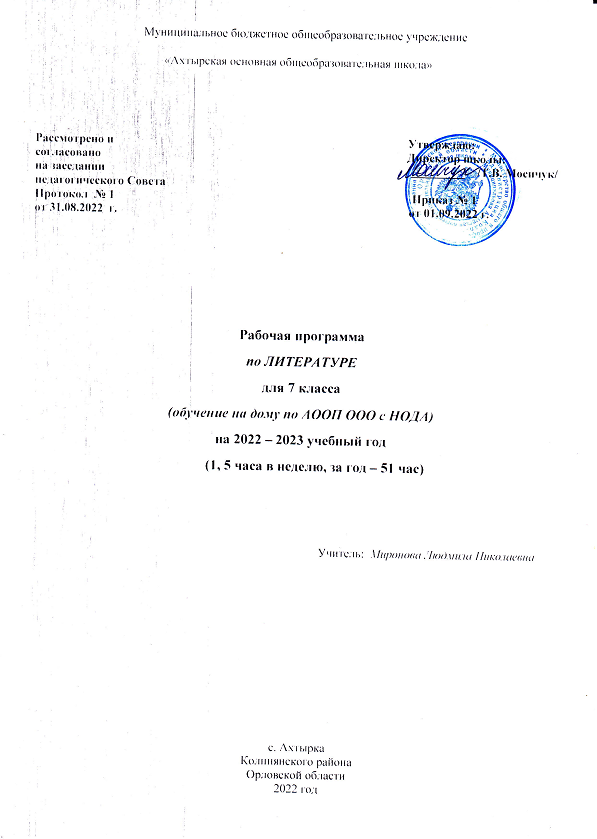 